Figure S6: Kaplan-Meier estimates of overall survival by the DeepPET-OPSCC risk category, evaluated in cT stages of the entire HPV– cohortA   HPV– and cT1-3                                                                       B   HPV– and cT4a        C   HPV– and cT4b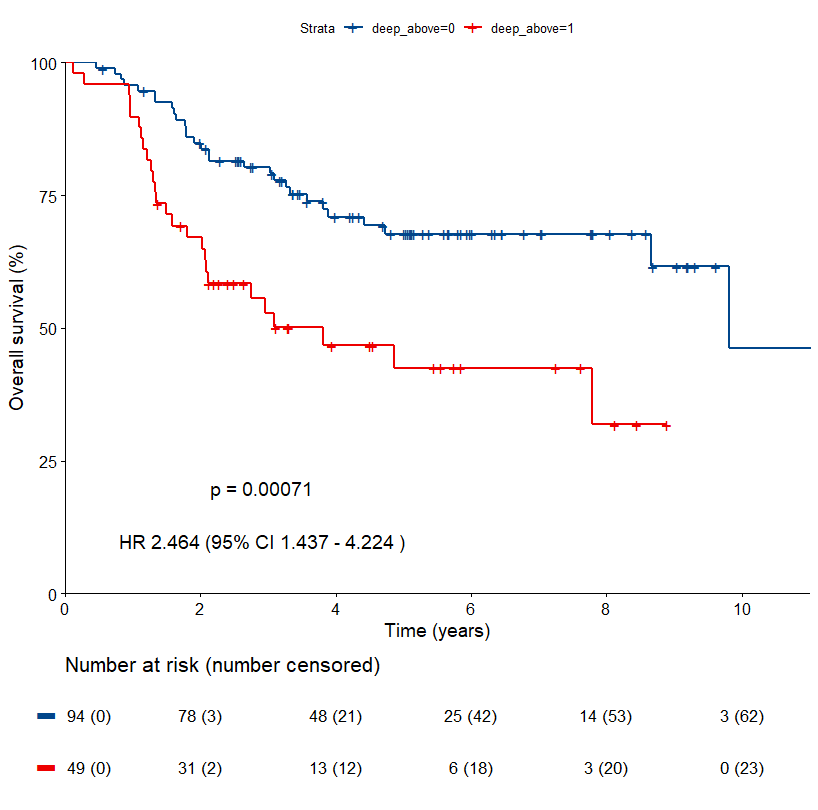 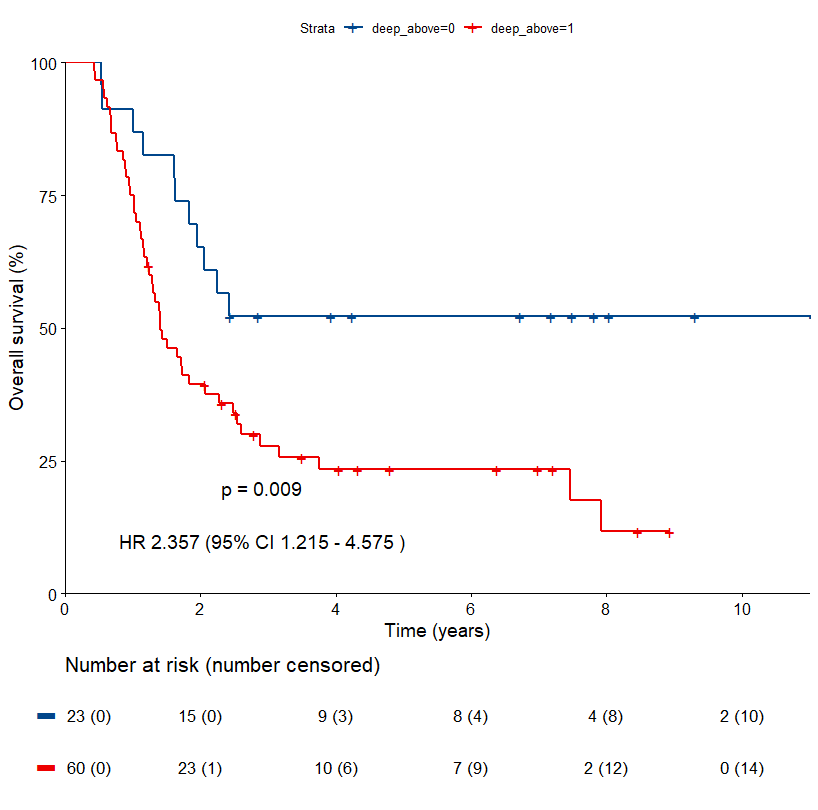 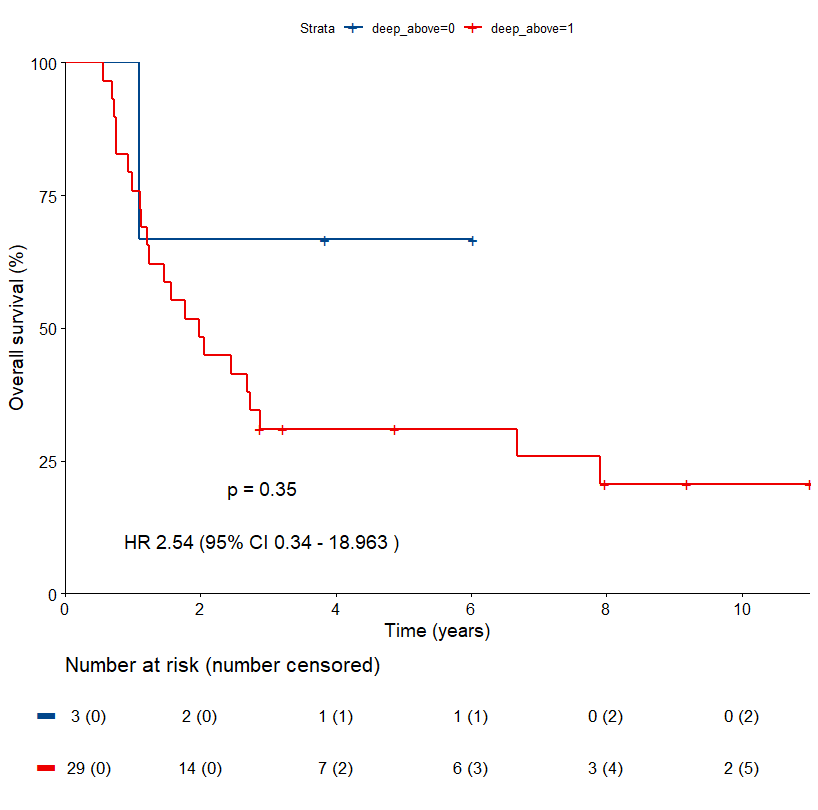 